BOOK CLUBSubtitleBOOK CLUBSubtitleBOOK CLUBSubtitleBOOK CLUBSubtitleCome Join Us!Discussion TopicRefreshmentsHighlightParagraph talking about the book study club, who it’s for, and any other information.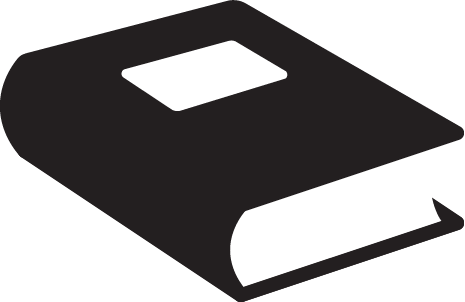 Come Join Us!Discussion TopicRefreshmentsHighlightParagraph talking about the book study club, who it’s for, and any other information.Tuesday’s6:30-8:00pmHosted by: Nameemail@email.comTuesday’s6:30-8:00pmHosted by: Nameemail@email.comBuilding/Organization/Group Name  |  123 Any Street, City NameFacebook: /groupname  |  twitter: @groupname  |  www.groupname.comBuilding/Organization/Group Name  |  123 Any Street, City NameFacebook: /groupname  |  twitter: @groupname  |  www.groupname.comBuilding/Organization/Group Name  |  123 Any Street, City NameFacebook: /groupname  |  twitter: @groupname  |  www.groupname.comBuilding/Organization/Group Name  |  123 Any Street, City NameFacebook: /groupname  |  twitter: @groupname  |  www.groupname.com